                       НГ МБОУ ДОД       ДМШ "им. В.В. Андреева" г. Нефтеюганска              Методическая разработка         "Джаз на классической гитаре"        " Методика работы с юными гитаристами "            Невьянцев Александр Яковлевич              преподаватель по классу гитары                           2014 г.   2. Пояснительная записка  Детям, поступившим в 1 класс ДМШ,  с первых уроков хочется исполнять такую  музыку, которая была бы им интересна, доступна технически и позволяла бы сопереживать музыкальным образам.  Но, при всей очевидности того факта, что педагогический гитарный репертуар за последние 10-15 лет значительно расширился; по -прежнему, довольно сложно подобрать методически выверенную программу (учитывая - возраст, интеллект, физиологию и способности учащегося), даже по вполне традиционным направлениям классической гитары: старинная, полифоническая , народная музыка и т. д. Что - же касается исполнения джазовой и эстрадной музыки на гитаре, то здесь практически нет детской методики преподавания. Единственный вклад в этом направлении сделал А. Виницкий  - выпускник  РАМ им. Гнесиных, композитор и преподаватель, долгое время занимающийся, методикой преподавания джаза.  Изданный в 1990г. " Детский джазовый альбом", стал первым  методическим сборником по обучению игре джаза на гитаре для детей.  А.Виницкий -первый  в России гитарист ( и по сути- единственный), кто создал серию сборников под названием "Джаз на классической гитаре", и заставил задуматься и поверить в то, что все дети могут играть джаз на гитаре. Но, к сожалению, "детским" этот альбом можно назвать лишь условно (всего несколько первых страниц).  Всё остальное содержание ( в том числе, и других сборников А. Виницкого)  предназначено скорее для студентов  Ссузов и Вузов, чем для учащихся ДМШ . Исполнять произведения этих сборников могут только отдельные учащиеся старших классов.                                                                                    1                                   Много прекрасной современной эстрадной и джазовой музыки пишет замечательный уральский композитор и педагог Олег Киселёв. Но, его джазовые произведения хаотично рассеяны по сборникам, и что самое главное,никак методически не связаны друг с другом. Также, нужно отметить, что лишь избранные джазовые  произведения  О. Киселёва технически  доступны детям в ДМШ, да и то в старших классах.       Долгое время я включал в репертуар единичные джазовые и эстрадные произведения, и лишь "продвинутым" ученикам. Пытаясь обучать начинающих по альбому А. Виницкого, я сталкивался с реальными трудностями (порой они казались мне непреодолимыми!). Постепенно я понял, что этот сборник - не  для начинающих, и стал искать собственную методику обучения. Постепенно, осторожно сортируя репертуар, накапливал методический опыт в данном направлении . В конце - концов, сложилась реальная жизнеспособная методика, ,позволяющая  научить любого учащегося ( возраста, способностей) исполнять джазовые произведения на классической гитаре, и в конечном итоге: понимать и любить джазовую и эстрадную музыку. Конечно, занятия джазом начинаются не с первых уроков, но постепенно (примерно  со 2 -3 месяца обучения) мы можем начинать осваивать данное музыкальное направление на классической гитаре. Причём, именно в рамках программы по классической гитаре, а не отдельной программы " джазовая гитара".                                                                                          23.  Содержательная часть                      " Музыка может стать тем языком,                   с помощью которого ты сможешь                                             общаться с людьми, и говорить с помощью гитары.                                                         Ты не представляешь себе, какое изумительное                                  приключение затеваешь."                                                                  Робер Ж. Видаль                                      музыковед, историк гитары (Франция)                                                               Для того, чтобы  заниматься джазом на классической гитаре в первый год обучения, нужно постепенно и продуманно включать в изучаемый репертуар джазовые произведения.  Совершенно излишним будет"нагружение" ученика специальными джазовыми знаниями и терминологией.  В этот период  достаточно "своих "гитарных моментов и проблем: постановка аппарата, звукоизвлечение, артикуляция, и т.д., требующих постоянного внимания ученика и преподавателя.  Поэтому, изучение  джаза должно органично входить в курс гитары, и помогать развитию у учащихся интереса к занятиям,               к самостоятельной работе, способствовать развитию вкуса и музыкальной культуры.Начинаем  с того, что в 1-ом классе ( в конце первого или во II полугодии) практически все учащиеся изучают пьесу Д. Лангенберга " Лёгкий блюз №1".                                                                                  3                                                                                              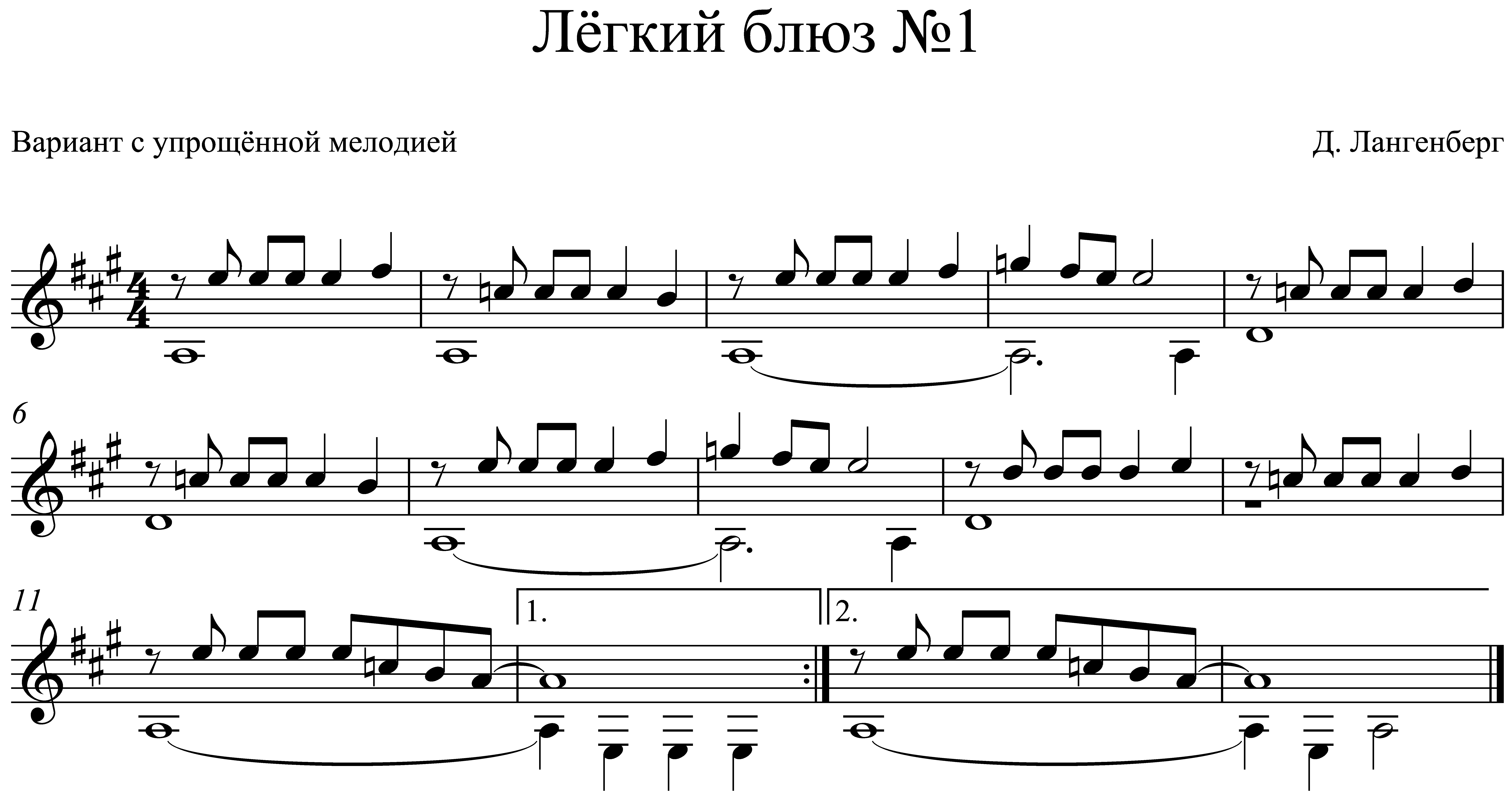 Эта пьеса доступна ученику любого возраста  и  ( что особенно важно) любых способностей .На примере этой пьесы закладываются  начальные знания об особенностях    блюза ( и джаза- в целом):- истоки джаза ( спиричуэлсы , госпелы, ирландские баллады, трудовые песни);- блюзовые ноты - пониженные 3 и 7 ступени (минор, мажор);- особенности ритма (свинг) - (без подробного объяснения в 1 классе);- блюзовый  12 - тактовый  квадрат, с определённой последовательностью    гармоний.Для быстрого и лёгкого изучения пьесы упрощаю текст:                                   - первоначально изучаем "простым" ритмом( ровными восьмыми), предварительно тщательно изучаем  ритмические особенности пьесы;- убираем лиги в конце предложений (помогает быстрее освоить ритм), позднее мы их возвращаем - это происходит легко и естественно;                                                                                  4(хлопаем  ритмо - формулу с метром и играем подготовительные упражнения);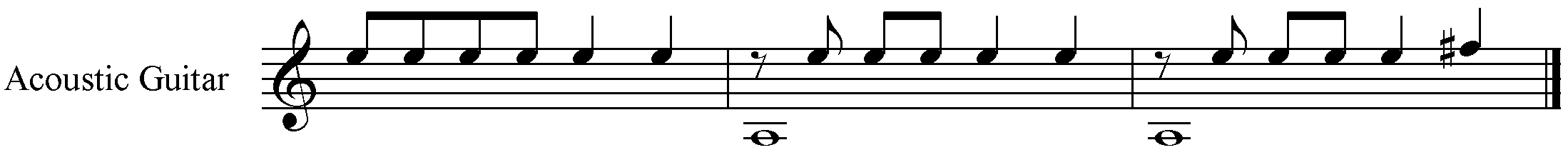 - для простоты запоминания упрощаю мелодическую линию ( это значительно облегчает аппликатуру обеих рук. и сам процесс запоминания пьесы). В результате - пьеса прекрасно учится (форма, аппликатура), вызывает неподдельный интерес у всех учащихся. (подчёркиваю - в начале без джазового пунктира!) Эта пьеса является обязательной в 1 классе. Она даёт  важные первоначальные знания и навыки для понимания, ощущения и, в конечном итоге, исполнения простых джазовых мелодий.    Одновременно с работой над ритмическими формулами из "Азбуки ритма" Л.Пилипенко,  изучаются ритмы: "триоль" в  песенке "Дятел" .                                                                                                                                                               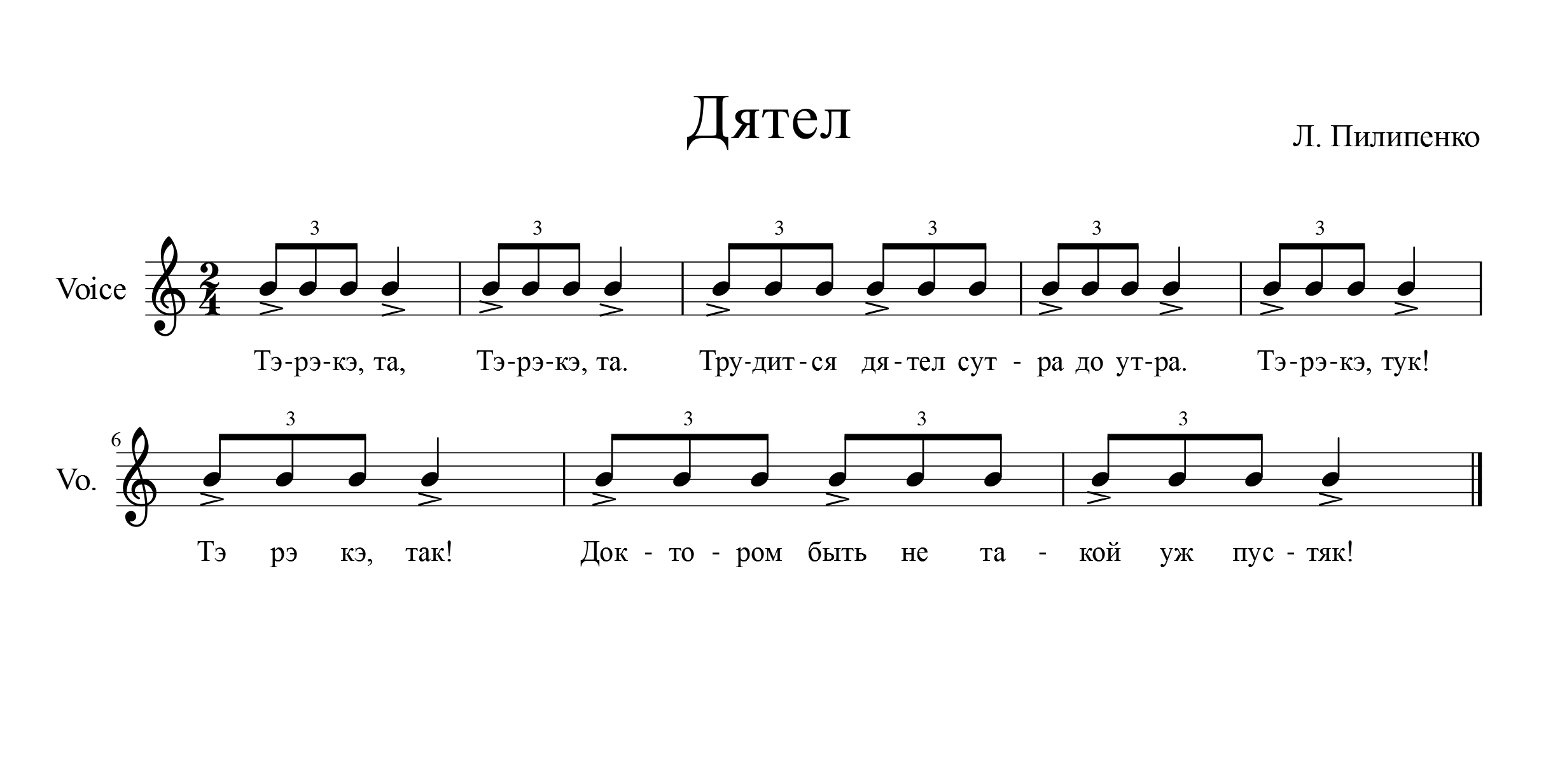                                                                                   5 и в песенке "Мяч" - "джазовый пунктир", (свинг).                                                  Мяч          Л. Пилипенко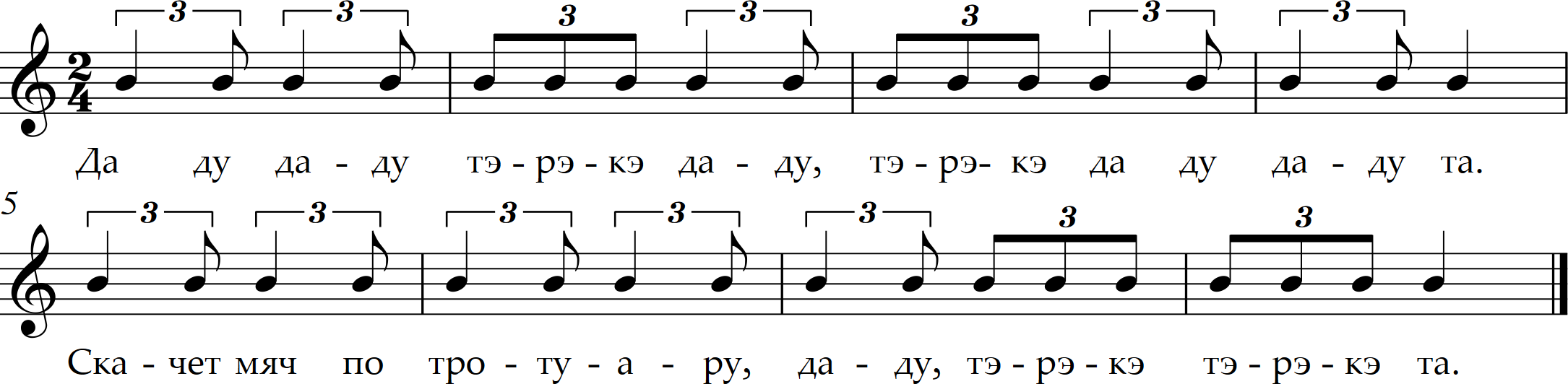 тем самым закладывая  основы чувствования  триольной  пульсации и свинга в памяти  и ощущениях детей.  Также в 1 классе или начале 2 класса изучается упражнение № 1 Александра Виницкого: 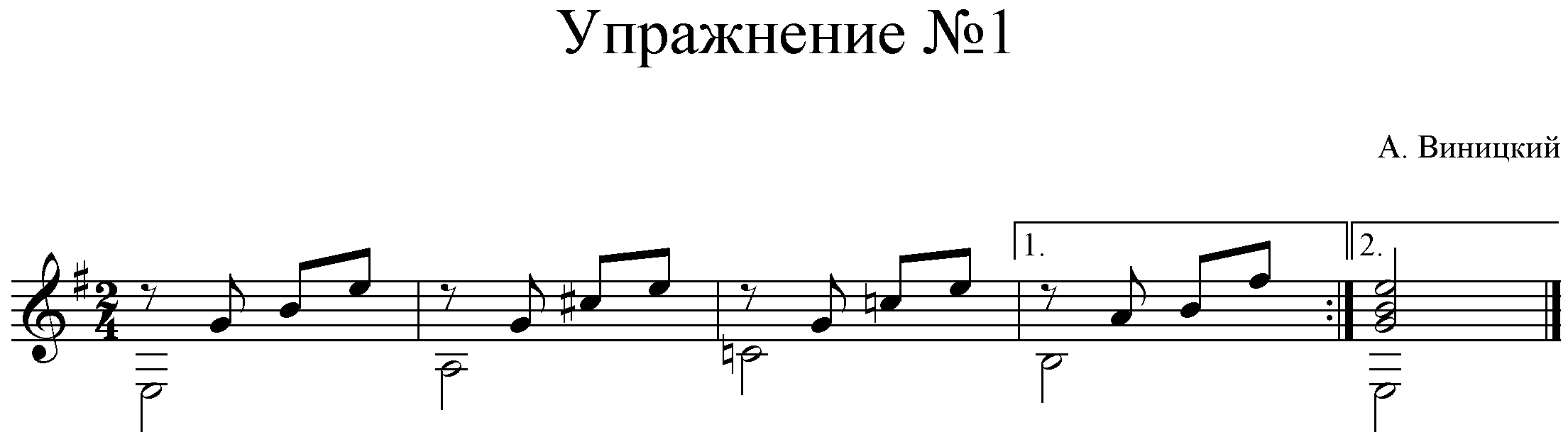 Прорабатываем его приёмом "апояндо" (что необходимо в первоначальный период обучения) "простыми" восьмыми и с различным сочетанием штрихов:                   1. pima - стаккато                                                                                2. p -стаккато, ima - легато                                                                                                  3. pima- легато                                                                                      4. p -легато, ima- стаккато.                                                                                                                                         6В силу специфики, использованных в упражнении аккордов (С и Н7), не у каждого первоклассника возможно их лёгкое соединение. Требуется различное время для освоения данного упражнения, и часто этот процесс затягивается.( Также, на этом примере, мы говорим о голосоведении: бас - это контрабас, звуки арпеджио - гитара; и то, что, "гитара - это маленький оркестр")         Позднее (во 2 классе), говорим о джазовом пунктире (свинге), но только когда усвоится "триоль", и переучиваем со счётом "тэ -рэ-кэ" и " да-а -ду" Лёгкий блюз №1 Д. Лангенберга  и  Упражнение №1 А. Виницкого. 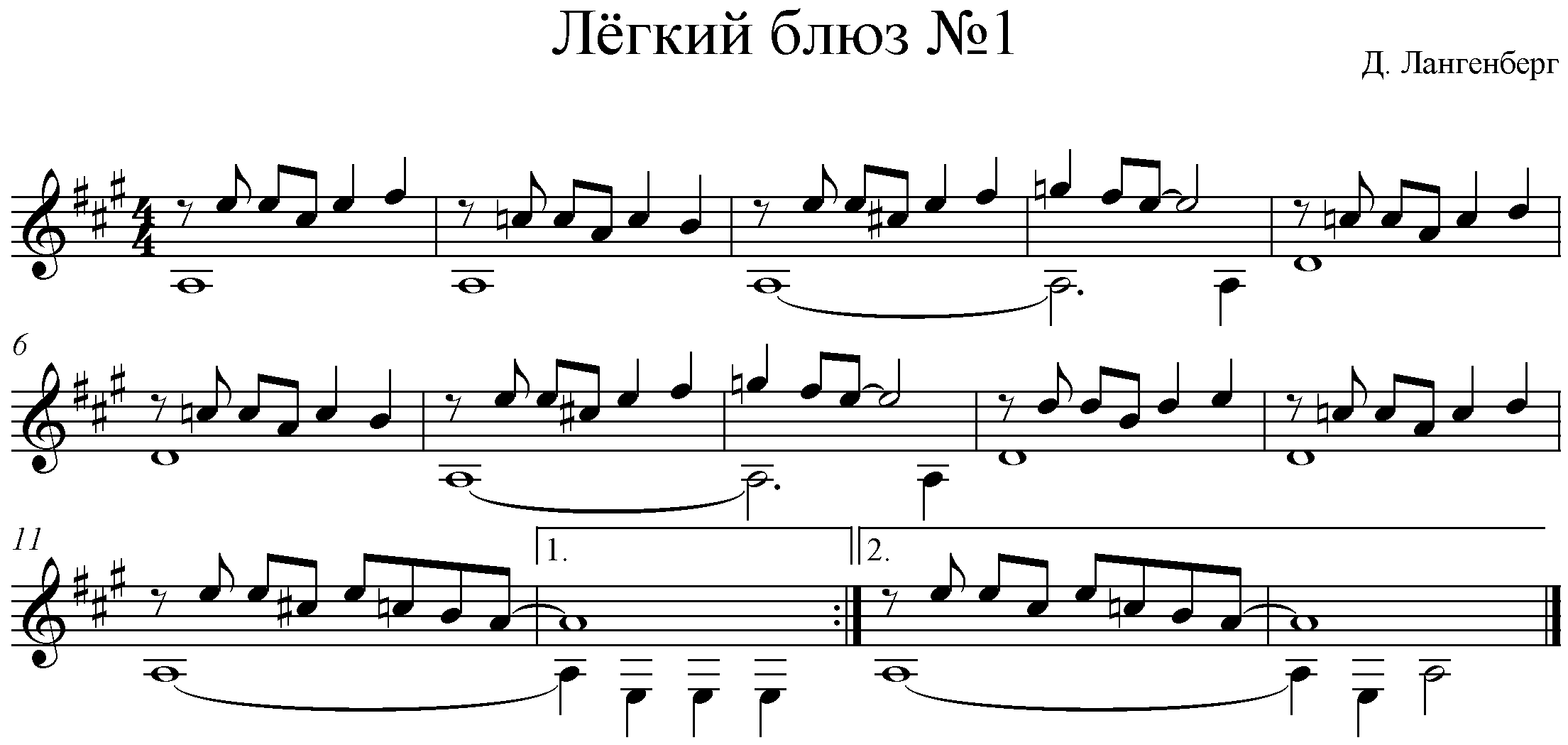 Лёгкий блюз 1 изучается уже в оригинальном тексте автора , с верным  ритмом и в блюзовой манере.                                                                          В дальнейшем изучается  Упражнение №2  Александра. Виницкого.  Оно является вариантом первого упражнения. с более сложным арпеджио. Изучаем его также "апояндо" на стаккато, и "тирандо"- стаккато и легато, и в разных сочетаниях штрихов ( восьмыми и "джазовым пунктиром").                                                                                    7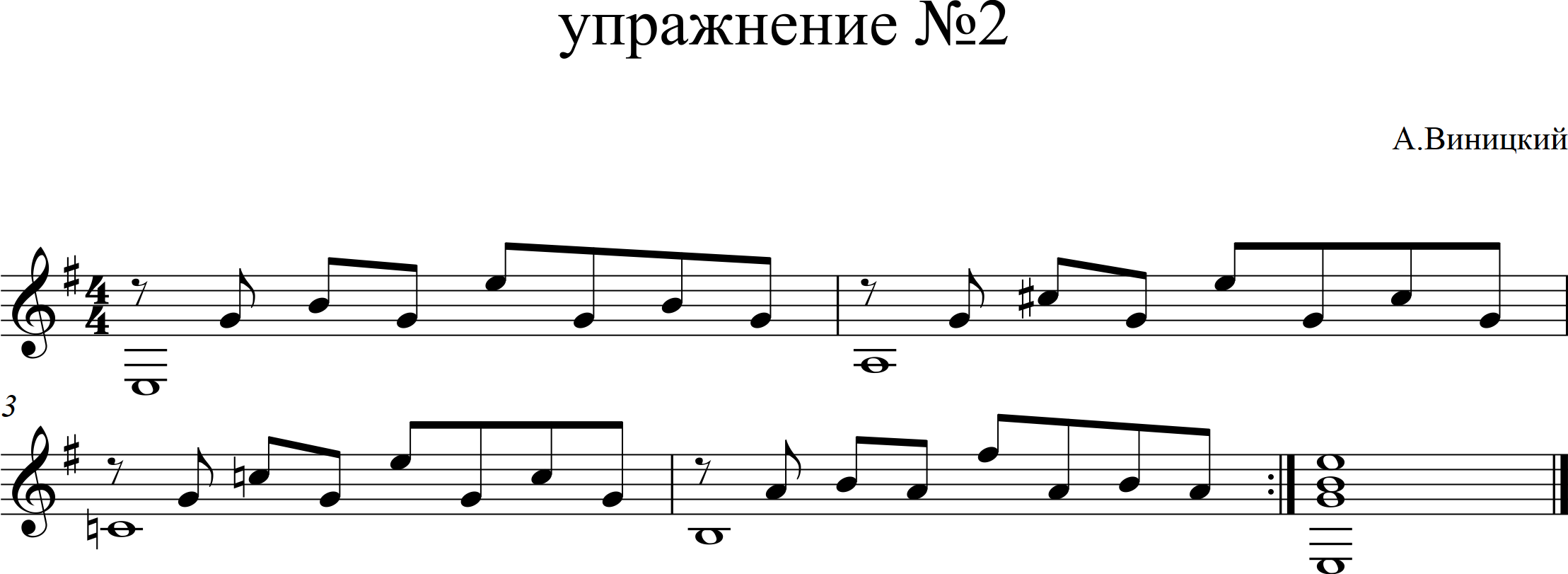 Во 2 классе изучается пьеса К. Шиндлера "Ночная прогулка Мефистофеля". Не имеющая "джазового пунктира", но обладающая всеми чертами "утяжелённого" рок- н - ролла ( почти "рока"), эта пьеса отлично воспринимается и с интересом изучается всеми учениками. Помимо того, что в ней решается ряд технических задач первоначального периода (переход к игре созвучий  и аккордов приёмом " тирандо", раздельное голосоведение, новые ритмоформулы);  мы так же развиваем образность мышления и понимание исполнения современной эстрадной музыки. Первоначально, ритмический рисунок баса может быть упрощённым - вместо пунктира исполняются две четверти. Это позволяет значительно легче разучить произведение учащимся со "слабой" метроритмикой. В дальнейшем, пунктирный ритм легче воспринимается и запоминается  всеми учениками.                                                                                       8                    Ночная прогулка Мефистофеля               К. Шиндлер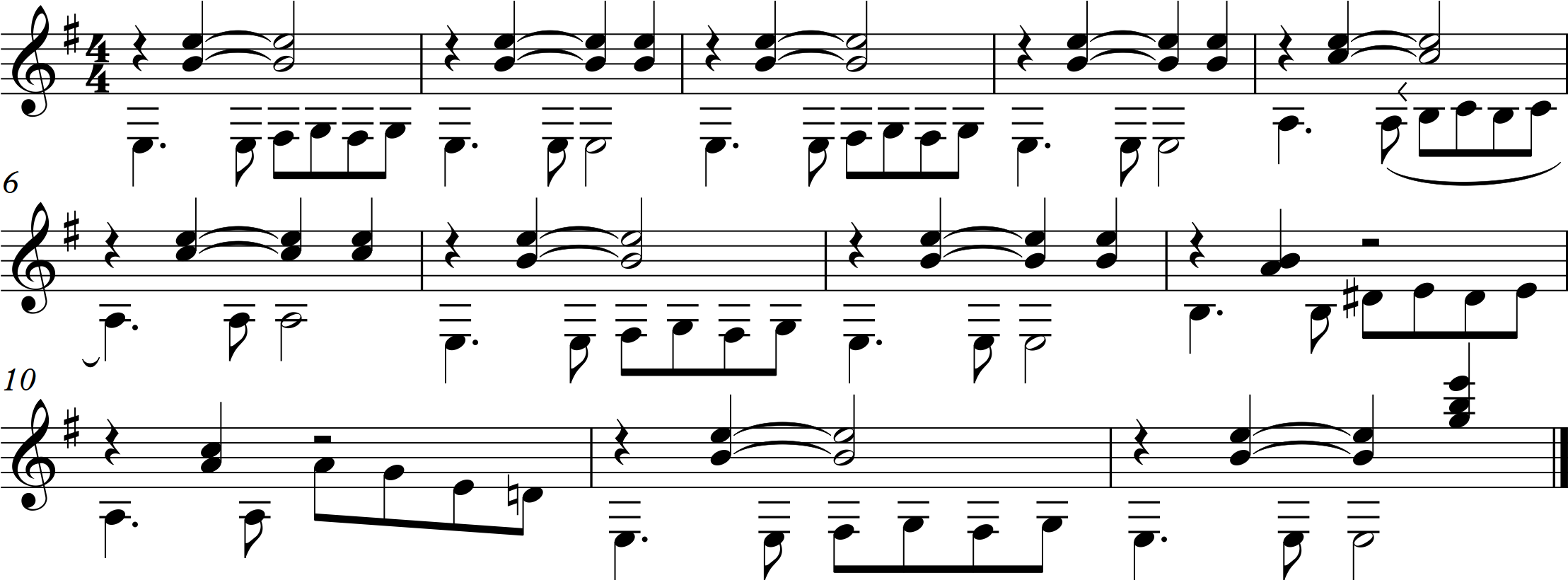 Пьеса идеально входит в программу обучения джазу на классической гитаре.       Все учащиеся справляются  с её исполнением достаточно легко и уверенно.  Следующим важным элементом данной программы идёт изучение упражнения       №3 А. Виницкого. В нём сочетаются "апояндо" в басу и мелодии, и "тирандо"                       в аккомпанементе. В этом упражнении более яркое разделение баса и верхнего                  голоса. Партия баса приобретает большую самостоятельность и подвижность,                                а верхний голос- все признаки сольной партии.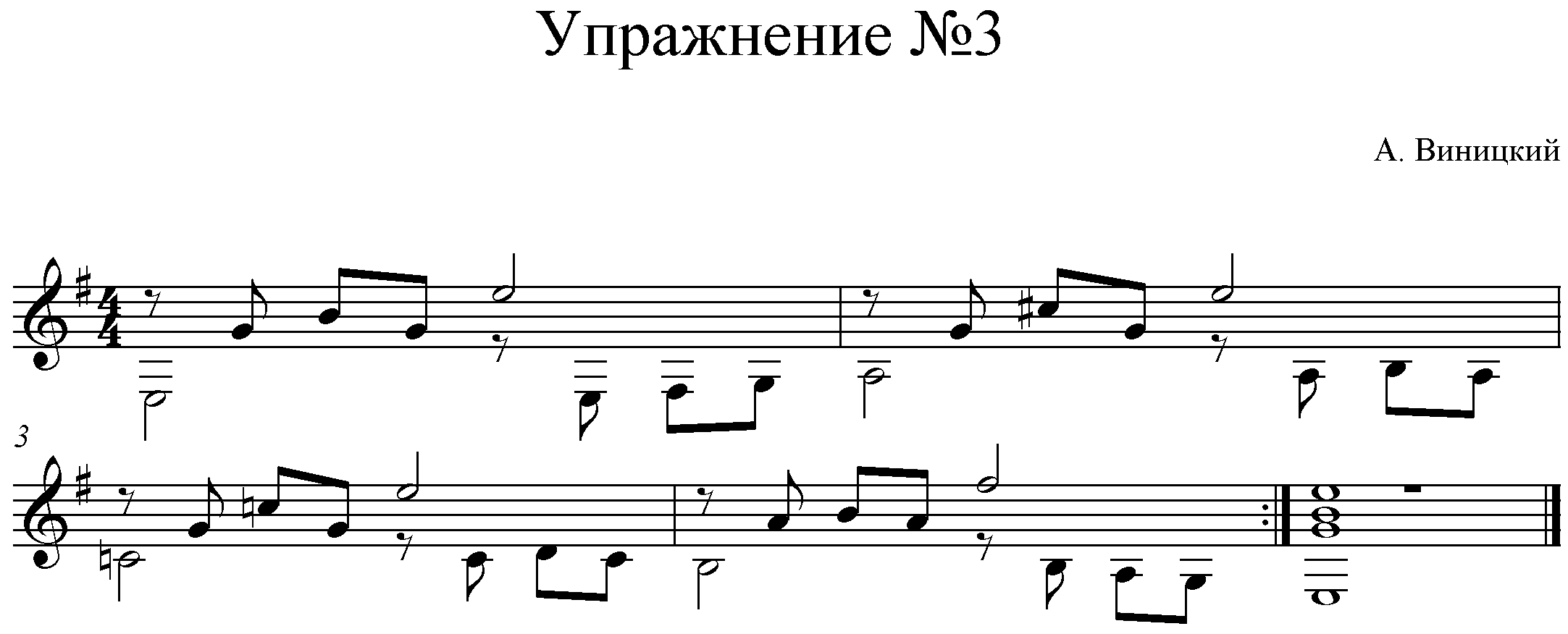                                                                                                    95. Следующая пьеса, которая является обязательной для 2 класса - пьеса"Послушай меня" композитора  Д.Лангенберга.  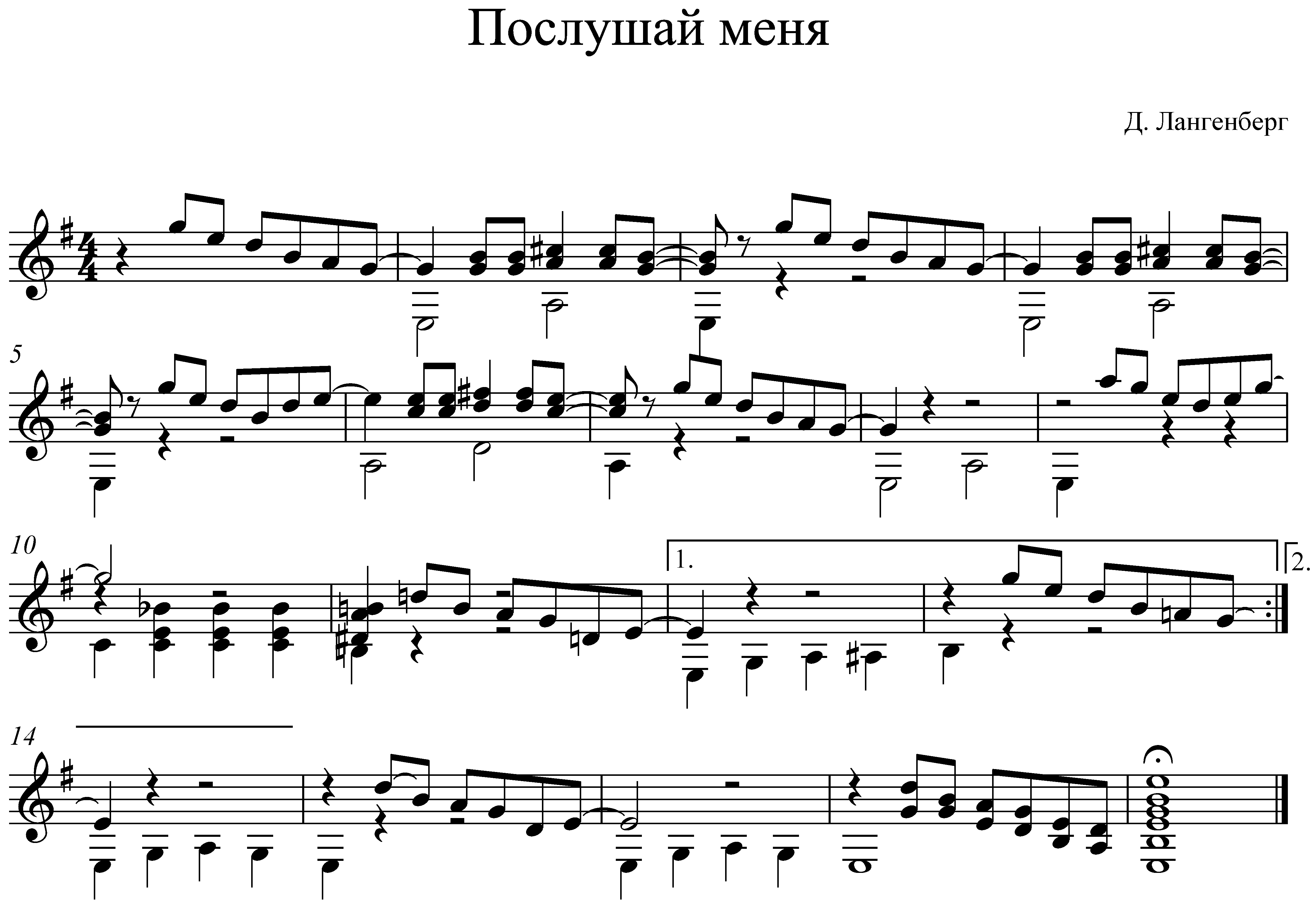  Не являясь собственно джазовым произведением, она тем не менее  синтетически содержит  в себе черты "ритм энд блюза", "рока" и даже " рэпа". Пьеса очень хорошо воспринимается детьми и (если добавить придуманный текст)образно трактуется ими. В пьесе удачно решаются и технические задачи:  сочетание "тирандо" и "апояндо", глушение аккордов и басов,лигование мелодических звуков, синкопирование мелодии. В нейнесомненно присутствует гармония и стилистика джазовой музыки.  Для "продвинутых" учащихся после разучивания текста, я вношу изменения в ритмический рисунок, меняя его на другой, более синкопированный:                                                                                                   10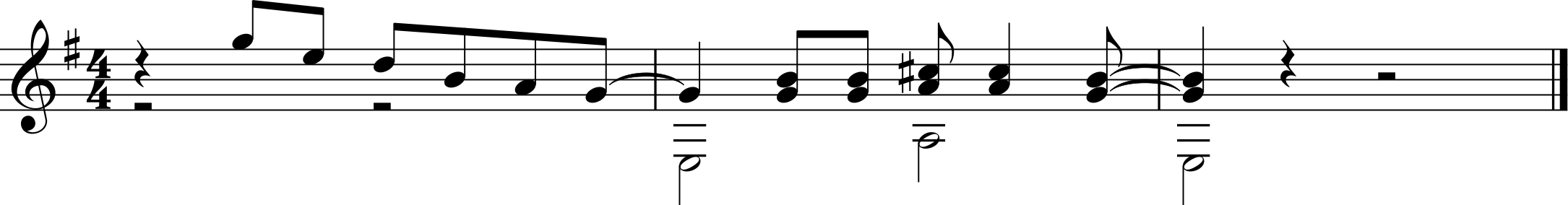 (в репризе). Это вносит ритмический колорит и украшает пьесу. В дальнейшем , изучается  Лёгкий блюз №2 Д. Лангенберга .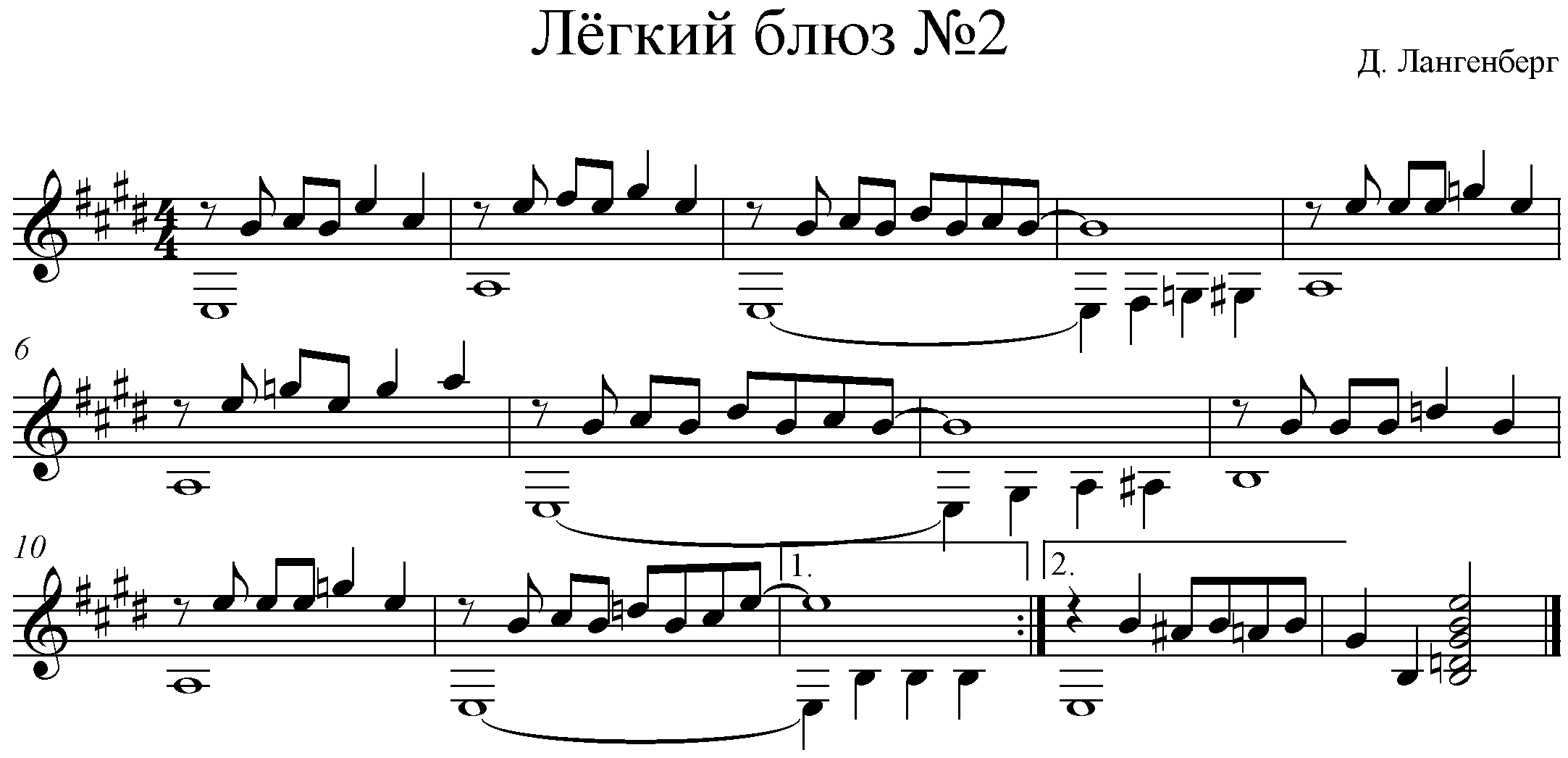 Так как эта пьеса аналогична Лёгкому блюзу №1, то её изучение происходит               сразу свингом и является закрепляющим звеном в освоении лёгких блюзовых              пьес на классической гитаре.Все эти произведения, изучаемые  в 1- 2 классе, доступны любому ученику (это проверено на практике). Они закладывают понимание, умение и желаниеисполнять современную и джазовую музыку. Эта начальная методика имеет определяющее значение в обучении игре джаза на классической гитаре. Она проверена  многолетним успешным опытом автора.После прохождения данного курса,  любой учащийся довольно легко справляетсяс пьесами подобного содержания, и не испытывает трудностей в разборе и исполнении джазовых произведений.                                                                                               11     4. Перечень учебно - методического обеспечения:                                                                                                                                                                   1. Методическая разработка "Джаз на классической гитаре".  "Методика работы с юными гитаристами".2. Инструменты : классические гитары: полные и гитары 3/4 для детей; подставки под ногу, пюпитры, тюнер с метрономом.3. Аудио и видеоаппаратура.4. Библиотека нот и литературы по джазу, дискотека и фонотека.    5.  Список использованной литературы:1. Я. ван ден Лангенберг "Blue strings" 1999г. Голландия;2. А. Виницкий "Детский джазовый альбом", выпуск № 1, г. Москва,2002г;3. А. Виницкий "Детский джазовый альбом", выпуск № 2 ,г. Москва 2005г;3. Л. Пилипенко "Азбука ритмов" г.Москва 2004г;5. О. Королёв "Краткий энциклопедический словарь джаза, рок- и поп-музыки. Термины и понятия"  Москва, "Музыка"  2006г;6 . В. Домогацкий "Семь ступеней мастерства" г. Москва, "Классика -XXI" 2004г.  7. Э. Меркс "Первые уроки джаза" "Композитор", Санкт-Петербург,1996 г.                                                                                 12                                                                                                                                     